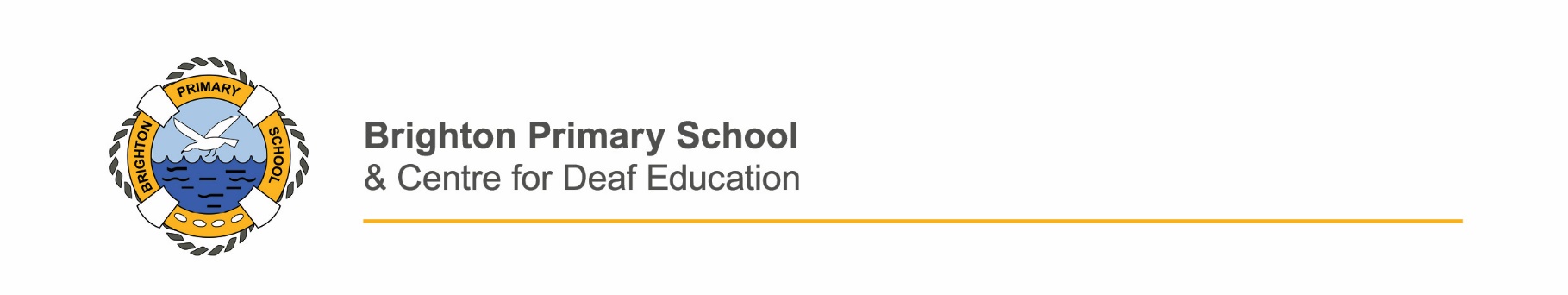 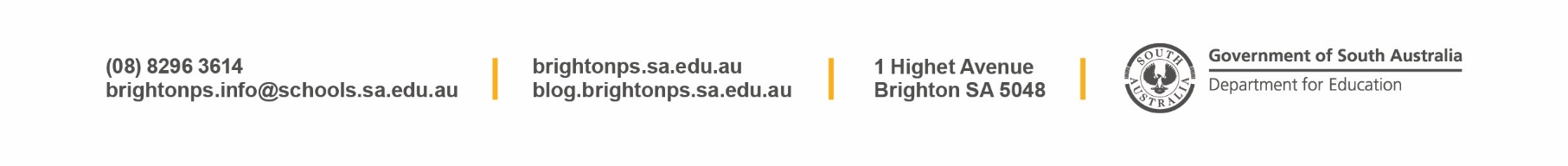 Annual General Meeting 2021Parents are warmly invited to Brighton Primary School for ourAnnual General Meeting7:00 pm on Monday 15th February, 2021 in the Staff RoomIncluding presentation of the 2020 Annual Report 2021 Site Improvement Plan and
Brighton Primary’s proposed futureWe are looking for new Governing Council Committee representatives.  Please nominate yourself using the form below and return it to the Front Office or via email brightonps.info@schools.sa.edu.au Please note - you do not have to be at the A.G.M. to nominate. If nominations presented exceed 25, an election will be held----------------------------------------------------------------------------------------------------------------------A G M   N O M I N A T I O N   F O R MI _____________________________parent of _____________________________ class 	nameContact phone number 	email 	I hereby declare that:I have not been declared bankrupt and do not receive a benefit of a law for the relief of insolvent debtorsI have not been convicted of any offence of dishonesty, or of a sexual nature involving a minor, or of violence against a personI understand that should I be declared bankrupt, receive a benefit of law for the relief of insolvent debtors or be convicted of any of the offences listed my membership of Brighton Primary School Governing / School Council will cease.Signed 	    Date 	Please complete and return to the Front Office or email your nomination to brightonps.info@schools.sa.edu.auI would like to nominate to be a member of Brighton PS Governing Council  new nominationI would like to nominate for the following sub-committee/s. GC members are asked 
to be on one sub-committee  Renominating after	completing 2 yr tenure  Finance  OSHC  Canteen  Canteen  Facilities  Sport  Grounds  Parents & Friends  Parents & Friends  Innovation & Technology  Innovation & Technology  CDE  CDE